


Thetford Nunnery Lakes BTO reserve (TL8781)
Bird list – breeding season (March–August)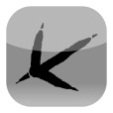 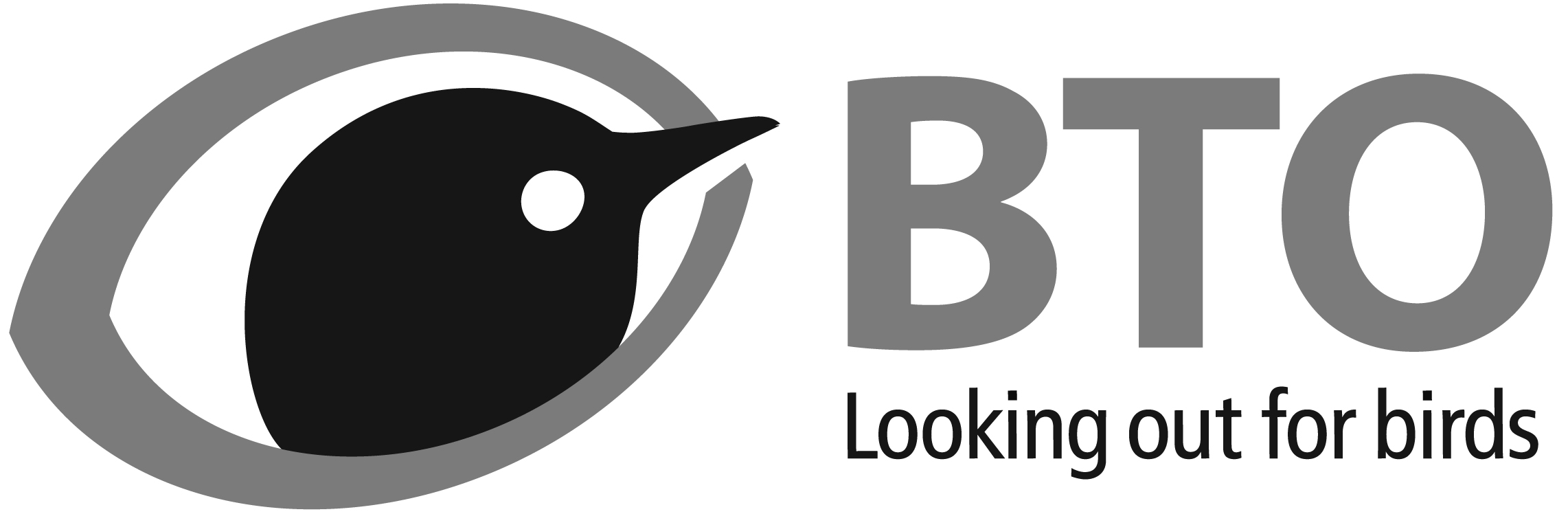 Date: _______ / _______ / _____________       Start time: ______:______    End time: ______:______SPECIESPresentCountSPECIESPresentCountMute Swan (C)Jackdaw (VC)Greylag Goose (VC)Rook (C)Canada Goose (VC)Carrion Crow (VC)Barnacle Goose (R)Goldcrest (C)Egyptian Goose (C)Blue Tit (VC)Shelduck (S)Great Tit (VC)Wigeon (R)Coal Tit (VC)Gadwall (FC)Marsh Tit (FC)Teal (FC Mar–Apr; R May–Jul; FC Aug)Skylark (FC Mar–Jun; S Jul–Aug)Mallard (VC)Sand Martin (R Mar; S Apr; R May–Aug)Shoveler (R)Swallow (S Mar; FC Apr–Aug)Tufted Duck (C)House Martin (FC Apr–Aug)Goosander (S Mar–Apr; R May–Aug)Long-tailed Tit (C)Red-legged Partridge (VC)Chiffchaff (C)Pheasant (VC)Willow Warbler (R Mar, C Apr–Aug)Cormorant (FC)Blackcap (C)Little Egret (FC)Garden Warbler (S Apr–Aug)Grey Heron (C)Lesser Whitethroat (R Apr–Aug)Little Grebe (R)Whitethroat (FC Apr–Aug)Great Crested Grebe (FC)Grasshopper Warbler (R Apr-Jul)Red Kite (R)Sedge Warbler (FC Apr–Aug)Sparrowhawk (FC)Reed Warbler (FC Apr–Aug)Buzzard (FC)Nuthatch (S)Kestrel (FC)Treecreeper (FC)Hobby (S)Wren (VC)Water Rail (FC Mar; S Apr; R May–Aug)Starling (C)Moorhen (VC)Blackbird (VC)Coot (VC)Fieldfare (FC Mar–Apr)Oystercatcher (C)Song Thrush (C)Lapwing (C)Redwing (FC Mar–Apr)Little Ringed Plover (S Apr–May; R Jul)Mistle Thrush (S)Curlew (C)Spotted Flycatcher (R May–Aug)Common Sandpiper (R Apr–Jul; S Aug)Robin (VC)Green Sandpiper (R Mar–Jun; S Jul–Aug)Dunnock (C)Snipe (S Mar–Apr; R May–Aug)House Sparrow (C)Black-headed Gull (C)Yellow Wagtail (R Apr–May; Jul–Aug)Common Gull (FC Mar–Apr; R May–Aug)Grey Wagtail (S)Lesser Black-backed Gull (C)Pied Wagtail (S)Herring Gull (S)Meadow Pipit (S)Feral Pigeon (S)Chaffinch (C)Stock Dove (FC)Brambling (FC Mar–Apr)Woodpigeon (VC)Greenfinch (VC)Collared Dove (VC)Goldfinch (C)Cuckoo (S Apr–Jun; R Jul–Aug)Siskin (FC Mar; S Apr; R May–Aug)Barn Owl (S)Linnet (FC)Tawny Owl (R)Lesser Redpoll (S Mar–Apr; R May)Swift (S Apr; C May–Aug)Common Crossbill (R)Kingfisher (C)Bullfinch (S)Green Woodpecker (VC)Yellowhammer (S)Great Spotted Woodpecker (FC)Reed Bunting (C)Magpie (C)Jay (C)